Федеральное государственное автономное образовательное учреждение высшего образования«Санкт-петербургский политехнический университет Петра Великого»(ФГАОУ ВО «СПбПУ»)«Институт промышленного менеджмента, экономики и торговли»Высшая школа внутренней и внешней торговлиКонтрольная работаПо дисциплине «Финансовое право»                                                                       Выполнила  студентка  IV курса                                                             направления «Бухгалтерский                         учет»                                                         группы 2241 – з (з47032/1)                                                              Бердова Анастасия Сергеевна                                                           № зачетной книжки 13259-з                                                        Преподаватель: Мохорова Анна ЮрьевнаОГЛАВЛЕНИЕПонятие бюджетного процесса………………………….………………………...…3Субъекты и объекты валютных правоотношений…………………………….....…9СПИСОК ЛИТЕРАТУРЫ…………………………………………………...…………15Понятие бюджетного процессаБюджетный процесс – это составление, рассмотрение, утверждение и исполнение всех видов государственного бюджета.Бюджетный процесс осуществляется по жестко установленным правилам в силу его важности как экономического инструмента. Этапы бюджетного процесса можно представить следующим образом:Этапы бюджетного процесса:Составление -> Рассмотрение -> Утверждение -> ИсполнениеБюджетный процесс согласно статье 6 Бюджетного кодекса РФ – регламентируемая нормами права деятельность органов государственной власти, органов местного самоуправления и участников бюджетного процесса по составлению и рассмотрению проектов бюджетов государственных внебюджетных фондов, утверждению и исполнению бюджетов и бюджетов государственных внебюджетных фондов, а также по контролю за их исполнением.Составная часть бюджетного процесса – бюджетное регулирование, представляющее собой частичное перераспределение финансовых ресурсов между бюджетами разных уровней.Бюджетный процесс длится около трех с половиной лет, и это время называется бюджетным периодом, то есть это время, в течение которого длится бюджетный процесс.Финансовый год – это время, в течение которого обязательно исполнение госбюджета, имеющего силу закона.Участниками бюджетного процесса в государстве выступают:глава государства;органы законодательной власти;органы исполнительной власти;органы денежно-кредитного регулирования;органы государственного и местного финансового контроля;государственные внебюджетные фонды;главные распорядители бюджетных средств.Для бюджетного процесса важно понятие финансового года. Финансовый год может совпадать с календарным (с 1 января по 31 декабря), но в целом ряде стран его начало сдвинуто на 1 марта или на 1 апреля.Составление бюджета – начальный этап бюджетного процесса. На этом этапе решаются такие вопросы, как объем бюджета, налоговая и денежно-кредитная политика на предстоящий год, основные методы и направления покрытия бюджетного дефицита, а также распределение расходов между звеньями бюджетной системы.Рассмотрение бюджета начинается за полгода до его законодательного утверждения. В процессе рассмотрения участвуют: правительство, финансовые и кредитно-банковские органы, местные органы власти. Законодательный орган рассматривает бюджет в нескольких чтениях, результатом чего становится согласование всех спорных вопросов. Принятый законодательно бюджет становится общегосударственным законом.В процессе рассмотрения бюджета происходит согласование интересов всех уровней власти по доходам и по расходам.Исполнение бюджета – сложный процесс, в котором участвует множество ведомств, властных структур, организаций. После сбора доходов в процессе исполнения бюджета начинается второй этап – осуществление расходов.Поскольку сам госбюджет ничего не тратит, а распределяет деньги между конкретными организациями — получателями бюджетных средств, то важно правильно распределить средства госбюджета (рис.1).Исполнение бюджета распадается на два этапа: сбор доходов и осуществление расходов.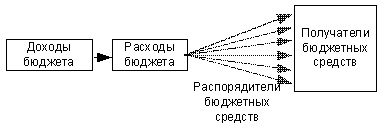 Рис.1. Распределение расходов госбюджетаПри распределении бюджетных средств необходимо определить, кому и сколько их причитается. Для этого составляется бюджетная роспись.Бюджетная классификация - это группировка доходов и расходов бюджета, а также источников финансирования дефицита бюджетов.С помощью бюджетной росписи определяются получатели бюджетных средств, распорядители госсредств (органы госвласти, уполномоченные распоряжаться средствами госбюджета и распределять их между получателями). Росписи, относящиеся к получателям бюджетных средств, утверждаются распорядителями бюджетных средств.Казначейское исполнение бюджетаНа счетах казначейства хранятся бюджетные средства.Сбор, расходование, хранение средств госбюджета организуются специальным государственным, финансовым институтом — казначейством. Существование казначейства объективно обусловлено необходимостью соблюдения принципа единства места сбора, хранения и выплаты бюджетных средств.Основные задачи казначейства:учет налогов и платежей, поступающих в госбюджет;распределение доходов между бюджетами различных уровней;учет льгот и отсрочек, предоставленных налогоплательщиками;взаимные расчеты между бюджетами различных уровней;обеспечение целевого и эффективного расходования средств;управление доходами и расходами госбюджета на счетах казначейства.Бюджетный процесс и полномочия его участниковС юридической точки зрения бюджетный процесс — это составление, рассмотрение, утверждение и исполнение бюджета конкретного уровня.С экономической точки зрения бюджетный процесс есть процесс, во-первых, определения бюджетных доходов и расходов и достижения их сбалансированности, а во-вторых, мобилизации доходов и осуществления расходов.В ходе бюджетного процесса обеспечивается определение возможных доходов бюджета, взимаемых в виде налоговых и неналоговых платежей. На этой стадии важно определить, как влияют те или иные налоги на деятельность хозяйствующих субъектов, насколько эффективны эти налоги для обеспечения поступлений денежных средств в бюджет.Оценка объема необходимых бюджетных доходов неразрывна от оценки необходимых расходов бюджета. Признание каких-либо расходов неизбежно влечет за собой поиск дополнительных источников доходов. Иными словами, подготовке бюджета должна предшествовать разработка основных направлений финансовой политики.Законодательство определяет круг участников бюджетного процесса и их полномочия.В соответствии со статьей 164 Бюджетного кодекса РФ участниками бюджетного процесса на федеральном уровне являются:Президент РФ;Государственная дума Федерального собрания РФ;Совет Федерации Федерального собрания РФ;Правительство РФ;Министерство финансов;Министерство по налогам и сборам;Центральный банк;Счетная палата;Государственные внебюджетные фонды;Главные распорядители и распорядители бюджетных средств.Непосредственную разработку проекта федерального бюджета осуществляет Министерство финансов.Оно обладает следующими бюджетными полномочиями:составляет проект федерального бюджета и представляет его в правительство РФ;принимает участие в разработке проектов бюджетов государственных внебюджетных фондов;по поручению правительства РФ представляет сторону государства в договорах о предоставлении кредитов за счет средств федерального бюджета;составляет сводную бюджетную роспись федерального бюджета;разрабатывает прогноз консолидированного бюджета Российской Федерации;разрабатывает по поручению правительства РФ Программу государственных внутренних и внешних заимствований;осуществляет сотрудничество с международными финансовыми организациями;проводит проверки финансов получателей бюджетных средств, в том числе получателей бюджетных ссуд, кредитов и гарантий;ведет государственные книги (реестры) внутреннего и внешнего долга Российской Федерации;осуществляет управление государственным долгом РФ;составляет отчет об исполнении консолидированного бюджета РФ;ведет сводный реестр главных распорядителей, распорядителей и получателей средств федерального бюджета и осуществляет регистрацию бюджетных учреждений, деятельность которых финансируется из средств федерального бюджета.Действующее законодательство предоставляет особые полномочия министру финансов по обеспечению процесса исполнения бюджета. Он, в частности, утверждает сводную бюджетную роспись, а также лимиты бюджетных обязательств для главных распорядителей средств; предоставляет бюджетные ссуды; имеет право сокращать расходы федерального бюджета в размере, не более 5% утвержденных поступлений в федеральный бюджет; имеет право перераспределять ассигнования между главными распорядителями средств федерального бюджета и статьями функциональной и экономической классификаций расходов в пределах 10% утвержденных расходов.Стадии бюджетного процессаБюджетный процесс состоит из четырех стадий.Первая стадия бюджетного процессаПервая стадия – составление проекта бюджета. Ему предшествует разработка планов и прогнозов развития территории и целевых программ РФ, субъектов РФ, муниципальных образований и отраслей экономики, а также подготовка сводных финансовых балансов, на основании которых органы исполнительной власти осуществляют разработку проектов бюджетов.Составление проектов бюджетов – исключительная прерогатива Правительства РФ, соответствующих органов исполнительной власти субъектов РФ и органов местного самоуправления. Непосредственно составление проектов бюджетов осуществляют Министерство финансов РФ, финансовые органы субъектов РФ и муниципальных образований (ст. 184 БК РФ).Составление проекта федерального бюджета начинается не позднее, чем за 10 месяцев до начала очередного финансового года.Правительство РФ организует поэтапную работу по составлению проекта федерального бюджета. В определенные сроки составляются прогнозы социально-экономического развития, сводный баланс финансовых ресурсов, основные направления бюджетной политики РФ, рассчитываются контрольные цифры проекта федерального бюджета на соответствующий период и другие документы. Территориальные органы исполнительной власти ведут детальную проработку и согласование показателей социально-экономического развития и контрольных цифр федерального бюджета.Завершается данная стадия тем, что не позднее 26 августа года, предшествующего очередному финансовому году, Правительство РФ рассматривает проект бюджета и иные сопутствующие ему документы и материалы, предоставленные Министерством финансов РФ и другими федеральными органами исполнительной власти, и утверждает проект федерального закона о федеральном бюджете для внесения его в Государственную думу.Вторая стадия бюджетного процессаВторая стадия – рассмотрение и утверждение бюджета.Одновременно с проектом федерального закона о федеральном бюджете Правительство РФ вносит в Государственную думу проекты федеральных законов: о внесении изменений и дополнений в законодательные акты РФ о налогах и сборах; о бюджетах государственных внебюджетных фондов РФ; о тарифах страховых взносов в государственные внебюджетные фонды на очередной финансовый год – до 1 августа.После принятия соответствующего проекта федерального закона к рассмотрению Государственной думой он должен направляться в Совет Федерации Федерального собрания РФ, комитеты Государственной думы, другим субъектам права законодательной инициативы для внесения замечаний и предложений, а также в Счетную палату РФ на заключение.Государственная дума рассматривает проект федерального закона о федеральном бюджете на очередной финансовый год в чтениях.Третья стадия бюджетного процессаТретьей стадией бюджетного процесса является исполнение бюджета. В настоящее время устанавливается казначейское исполнение бюджетов. На органы исполнительной власти возлагаются организация исполнения бюджетов, управление счетами бюджетов и бюджетными средствами. Указанные органы являются кассирами всех распорядителей и получателей бюджетных средств и осуществляют платежи за счет бюджетных средств от имени и по поручению бюджетных учреждений (гл.24, 25).Исполнение федерального бюджета и иных бюджетов завершается 31 декабря.Четвертая стадия бюджетного процессаЧетвертой, завершающей стадией бюджетного процесса является подготовка, рассмотрение и утверждение отчета об исполнении бюджета.В конце каждого финансового года министр финансов издает распоряжение о закрытии года и подготовке отчета об исполнении федерального бюджета в целом и бюджета каждого государственного внебюджетного фонда в отдельности. На основании данного распоряжения все получатели бюджетных средств готовят годовые отчеты по доходам и расходам. Главные распорядители бюджетных средств сводят и обобщают отчеты подведомственных бюджетных учреждений (гл. 27 БК РФ).Бюджетный кодекс РФ закрепил положение о том, что ежегодно не позднее 1 июня текущего года Правительство РФ представляет в Государственную думу и Счетную палату РФ отчет об исполнении федерального бюджета за отчетный финансовый год в форме федерального закона. Счетная палата РФ проводит проверку отчета об исполнении федерального бюджета и составляет заключение, которое направляется в Государственную думу. Государственная дума рассматривает представленный Правительством РФ отчет в течение 1,5 месяцев после получения заключения Счетной палаты РФ. При рассмотрении отчета дума заслушивает доклады об исполнении федерального бюджета руководителей Федерального казначейства и министра финансов, а также доклад Генерального прокурора РФ о соблюдении законности в области бюджетного законодательства и заключение Председателя Счетной палаты РФ.По итогам рассмотрения отчета и заключения Счетной палаты РФ Государственная дума принимает одно из следующих решений: об утверждении отчета об исполнении федерального бюджета или об отклонении отчета об исполнении федерального бюджета.На всех стадиях бюджетного процесса должен осуществляться государственный и муниципальный финансовый контроль (гл. 26 БК РФ).Субъекты и объекты валютных правоотношенийВалютные правоотношения - это урегулированные нормами ряда отраслей права, в том числе финансового права, общественные отношения, возникающие в процессе осуществления валютных операций, проведения валютного контроля и регламентирования валютного обращения. Регулирует валютные правоотношения Закон РФ «О валютном регулировании и валютном контроле».Структуру валютных правоотношений образуют три элемента: субъекты, объекты и содержание (см. схему 1).Схема 1. Структура валютных правоотношений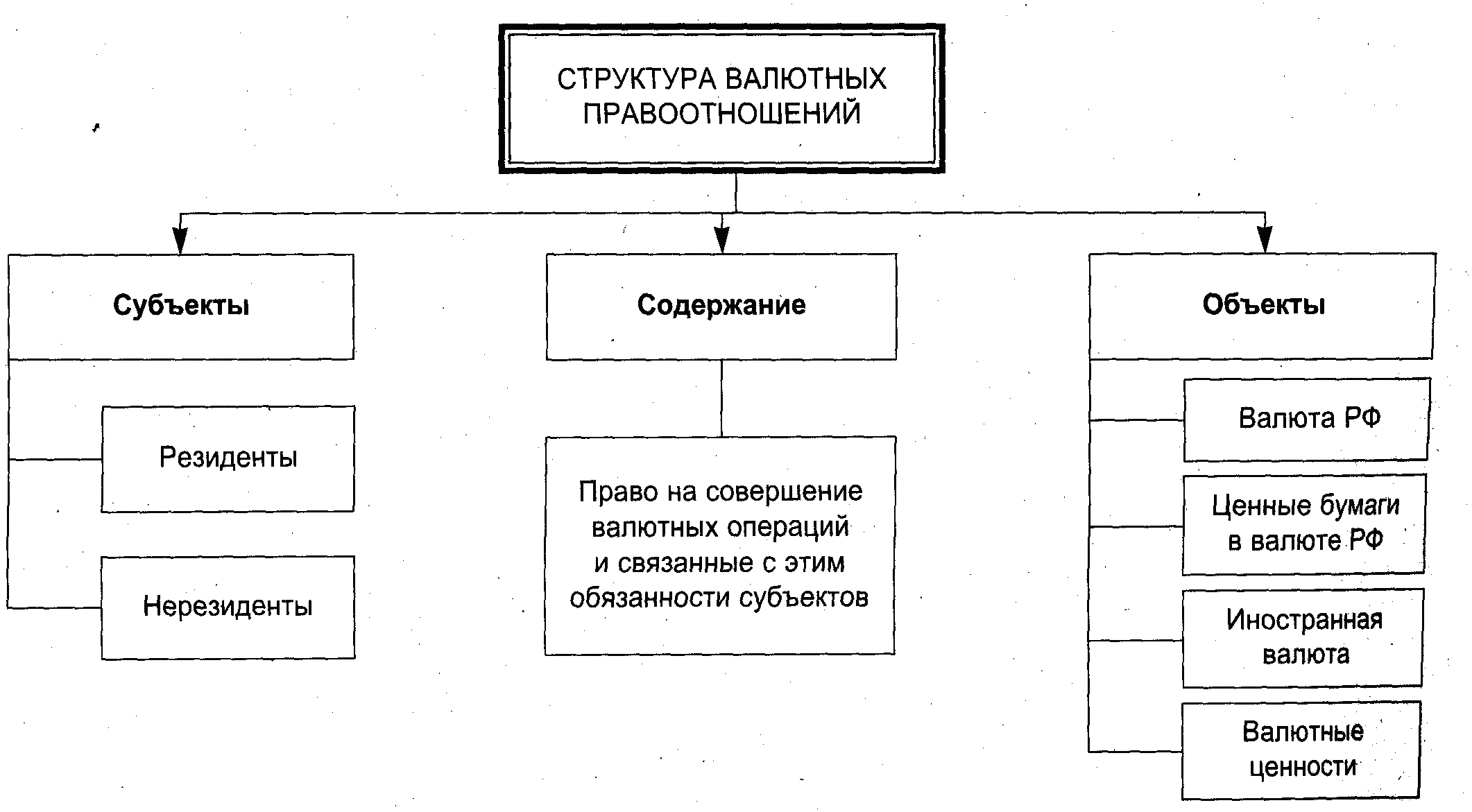 Субъекты валютных правоотношений разделяются на резидентов и нерезидентов.К резидентам относятся:физические лица, имеющие постоянное место жительства в РФ, в том числе временно находящиеся за пределами РФ;юридические лица, созданные в соответствии с законодательством РФ, с местонахождением в РФ;предприятия и организации, не являющиеся юридическим лицом, созданные в соответствии с законодательством РФ и с местом нахождения в РФ;дипломатические и иные официальные представительства РФ, находящиеся за пределами РФ;филиалы и представительства за пределами РФ вышеозначенных юридических лиц, а также предприятий и организаций, не являющихся юридическими лицами.К нерезидентам относятся:физические лица, имеющие постоянное место жительства за пределами РФ, в том числе временно находящиеся в РФ;юридические лица, созданные в соответствии с законодательством иностранных государств, с местом нахождения за пределами РФ;предприятия и организации, не являющиеся юридическими лицами, созданные в соответствии с законодательством иностранных государств, с местом нахождения за пределами РФ;находящиеся в РФ иностранные дипломатические и иные официальные представительства, а также международные организации, их филиалы и представительства;находящиеся в РФ филиалы и представительства нерезидентов - юридических лиц и предприятий, не являющихся юридическими лицами.Деление субъектов валютных правоотношений на резидентов и нерезидентов обусловлено разным объемом предоставленных им прав и обязанностей по совершению различных валютных операций и сделок.Содержание валютного правоотношения включает в себя право на совершение валютных операций и связанные с этим обязанности субъектов (ст. 3-8 Закона). К валютным операциям относятся операции, связанные с переходом права собственности и иных прав на валютные ценности, в том числе операции, связанные с использованием в качестве средства платежа иностранной валюты и платежных документов в иностранной валюте (п. 7-9 ст. 1) (см. схему 2).Схема 2. Понятие валютных операций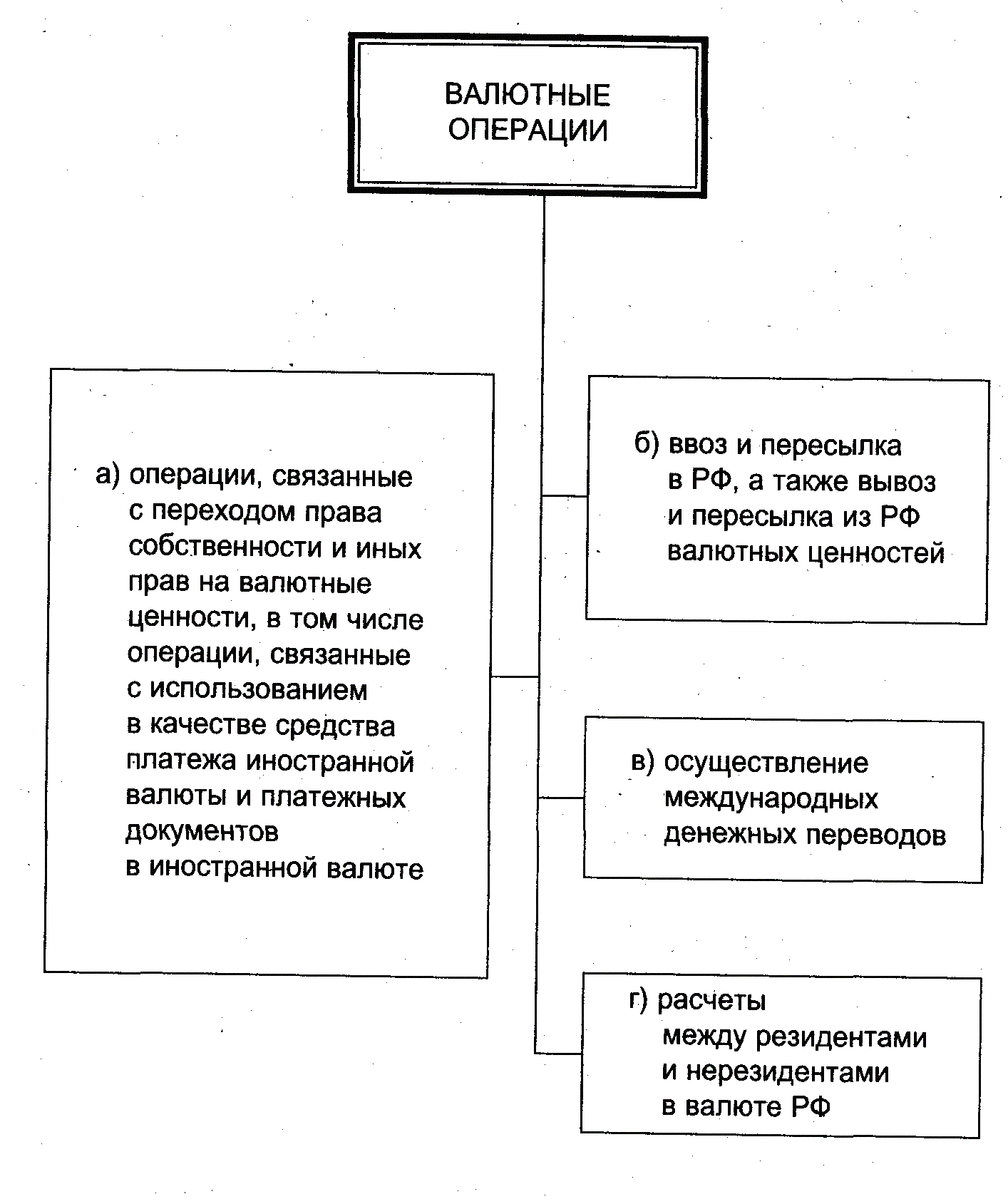 Операции с иностранной валютой и ценными бумагами в иностранной валюте подразделяются на текущие валютные операции и валютные операции, связанные с движением капитала (см. схему 3). В свою очередь, к текущим валютным операциям Закон относит, в частности, переводы в РФ и из РФ неторгового характера (см. схему 3). Схема 3. Виды валютных операций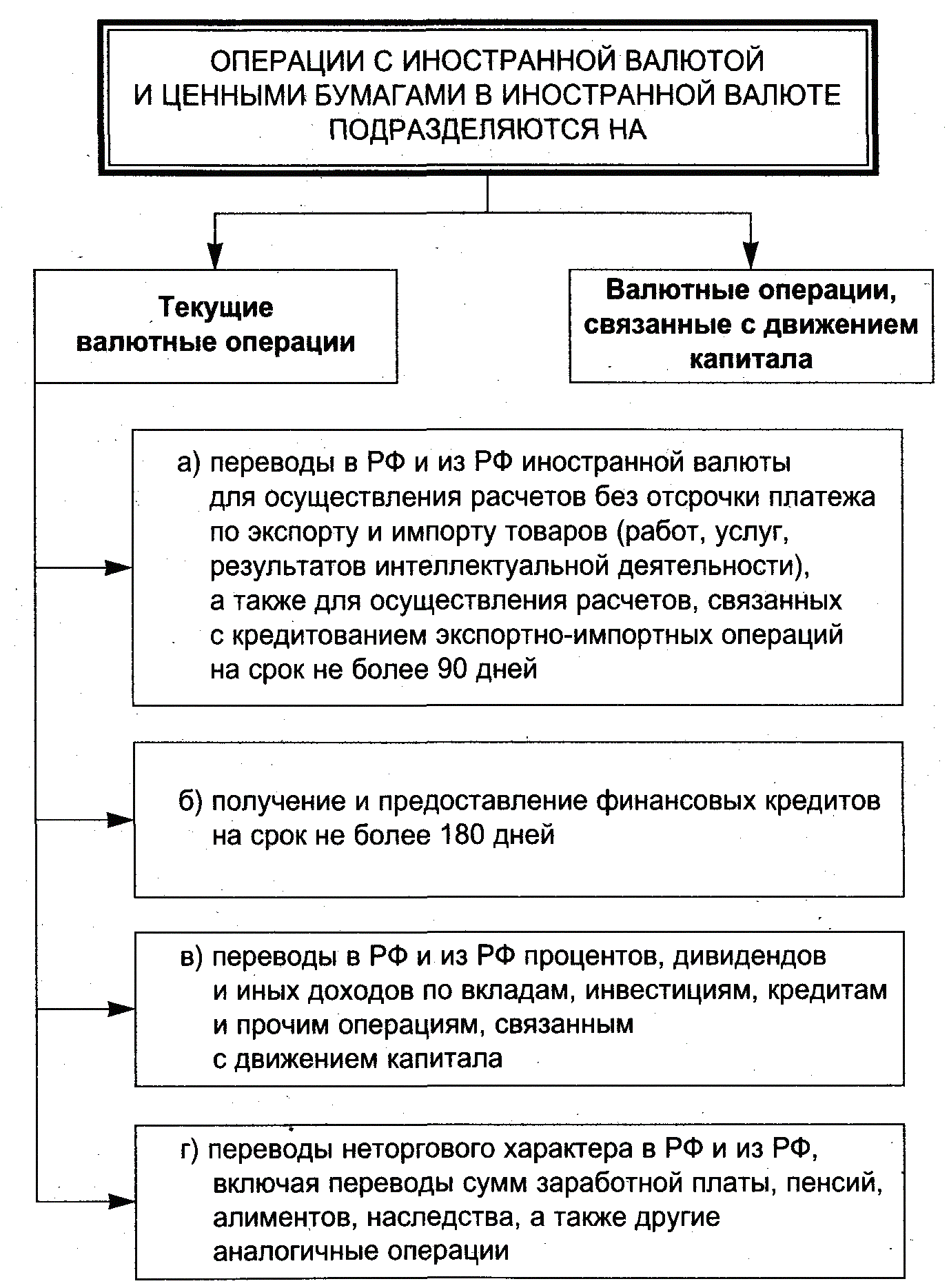 К валютным операциям, связанным с движением капитала, относятся прямые, портфельные инвестиции и иные операции (см. схему 4).Схема 4. Виды валютных операций, связанных с движением капитала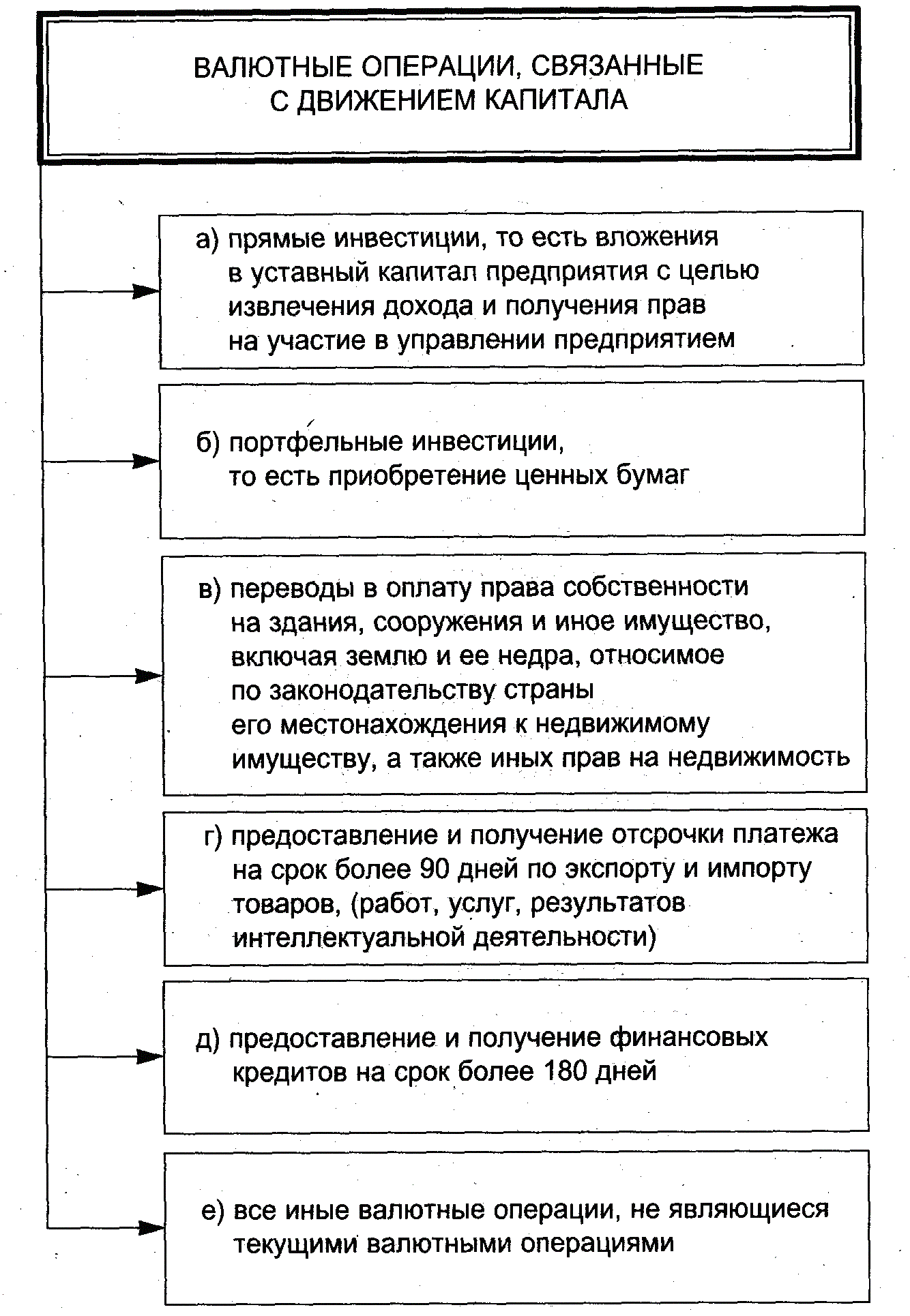 В целях соблюдения валютного законодательства государство осуществляет специальный вид финансового контроля - валютный контроль. Его проводят органы валютного контроля, к которым относятся Правительство РФ и Банк России. Органам валютного контроля предоставлено право передавать часть своих контрольных полномочий иным организациям, называемым в этом случае агентами валютного контроля (см. схему 5).Схема 5. Органы, осуществляющие валютный контроль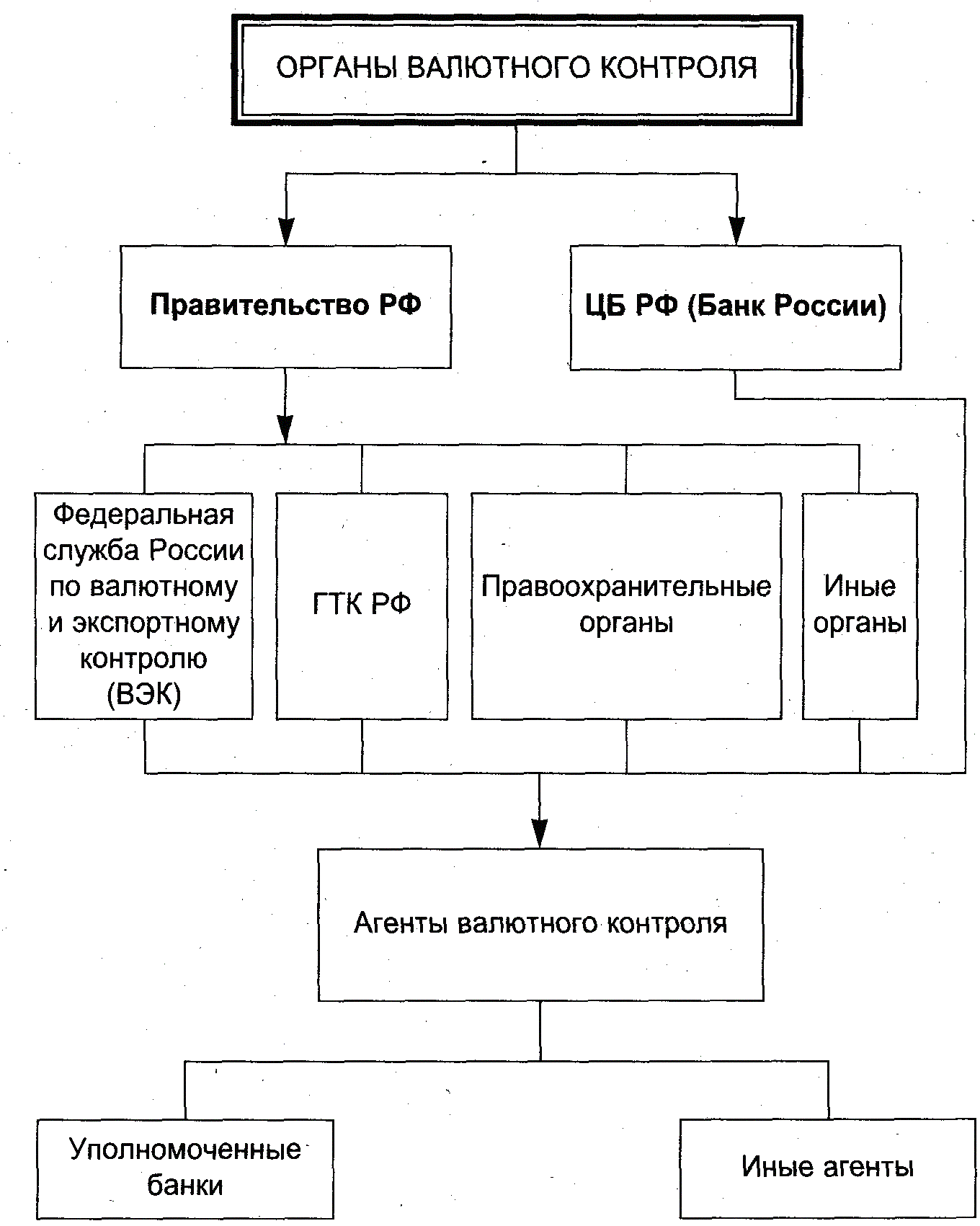 Под объектами валютных правоотношений понимаются (см. схему 6):валюта РФ (п. 1 ст. 1);ценные бумага, номинированные в валюте РФ (п. 2 ст. 1);иностранная валюта (п. 3 ст. 1);валютные ценности.Схема 6. Объекты валютных правоотношений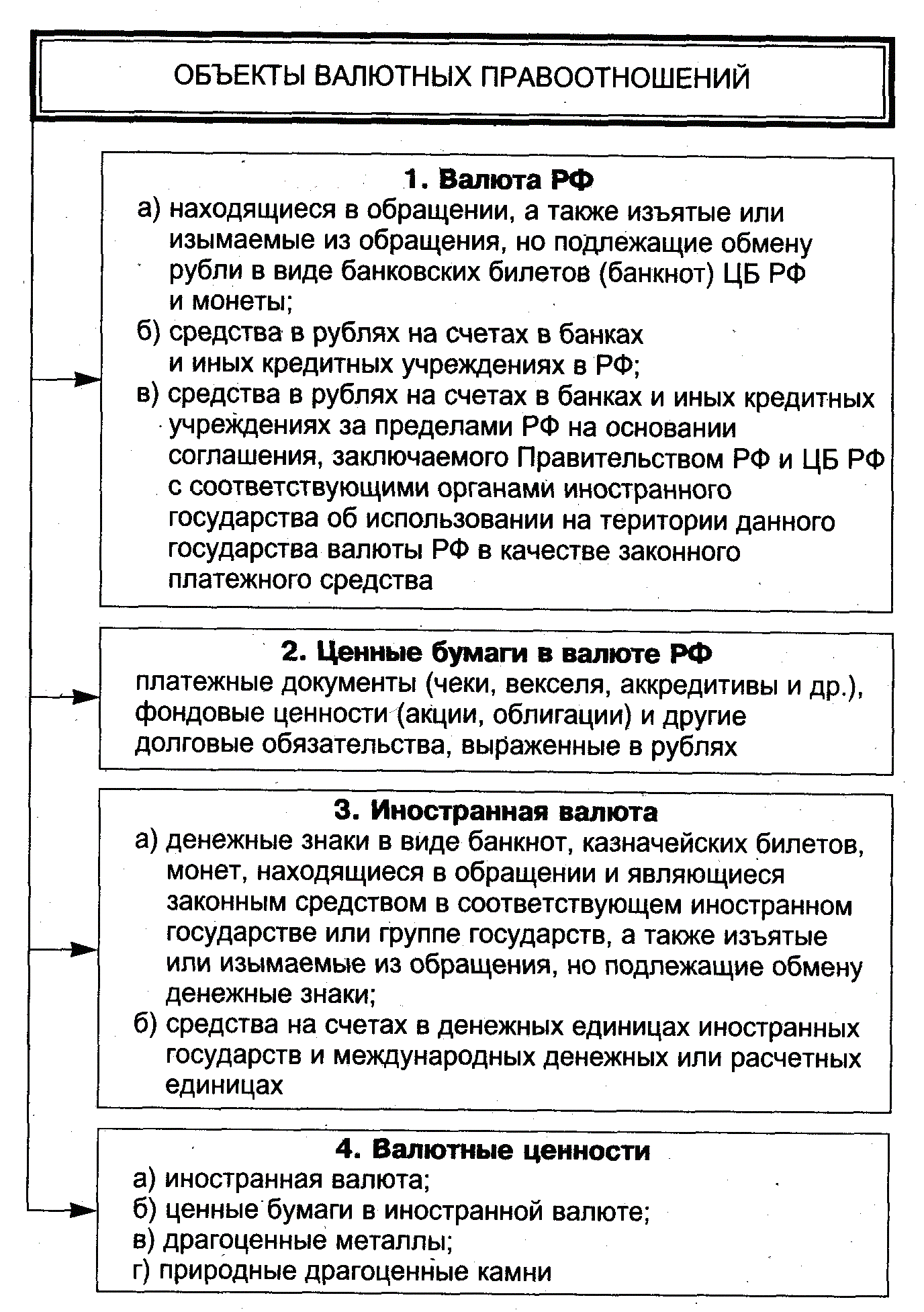 СПИСОК ЛИТЕРАТУРЫ